Geirfa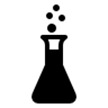 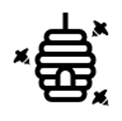 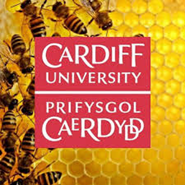 Gweithgareddau GartrefAmsugno: Cymryd dŵr o'r pridd gan wreiddiau planhigyn.Bacteria: Mae bacteria yn organebau byw microsgopig sydd ym mhobman. Gallan nhw fod yn beryglus, megis pan fyddant yn achosi haint, neu fudd, fel yn y broses o eplesu (megis mewn gwin) a hynny o ddadelfennu.Bioamrywiaeth: Gellir dod o hyd i holl amrywiaeth bywyd y gwelir ar y Ddaear (planhigion, anifeiliaid, ffyngau a micro-organebau) yn ogystal â'r cymunedau y maen nhw'n eu ffurfio a'r cynefinoedd y maen nhw'n byw ynddyn nhw.bïomau: Mae Bïom yn rhanbarth mawr o'r ddaear sydd â hinsawdd penodol a rhai mathau o bethau byw. Mae  Bïomau yn cynnwys twndra, fforestydd, glaswelltiroedd, ac anialwch. Mae gan blanhigion ac anifeiliaid pob bïom nodweddion sy'n eu helpu i oroesi yn eu  bïom penodol. Mae pob bïom yn cynnwys llawer o ecosystemau.Biota: Mae biota pridd  yn cynnwys   holl organebau byw mewn pridd o ficro-organebau i facro-organebau, gan gynnwys gwreiddiau. Mae ar blanhigion angen }bioleg yn y pridd i wneud ei waith cyn y gallan nhw wneud eu gwaith nhwythau. Mae angen i facteria a ffyngau fod yn bresennol yn priddoedd i ddadelfennu'r maetholion gwerthfawr hyn a'u tro yn ffurf y gall y planhigion eu defnyddio.Cylchred Carbon: Mae'r broses lle mae carbon yn teithio o'r atmosffer i organebau a'r Ddaear ac yna'n ôl i'r atmosffer. Mae planhigion yn cymryd carbon deuocsid o'r aer ac yn ei ddefnyddio i wneud bwyd. Mae anifeiliaid wedyn yn bwyta'r bwyd ac mae carbon yn cael ei storio yn eu cyrff neu'n cael ei ryddhau fel CO2 trwy resbiradaeth.Carbon deuocsid: Nwy di-liw, diarogl wedi ei gynhyrchu trwy losgi carbon a chyfansoddion organig a thrwy resbiradaeth. Mae'n bresennol yn naturiol yn yr awyr, ac yn cael ei amsugno gan blanhigion trwy ffotosynthesis. CO2 yw'r symbol cemegol.Yr Hinsawdd: Cyflwr arferol y tymheredd, lleithder, gwasgedd atmosfferig, gwynt, glawiad, ac elfennau meteorolegol eraill mewn ardal o arwyneb y Ddaear dros gyfnod hir.Newid yn yr Hinsawdd Mae'n cyfeirio at unrhyw newid sylweddol ym mesuriadau'r o  hinsawdd yn para am gyfnod estynedig o amser. Mewn geiriau eraill, mae newid hinsawdd yn cynnwys mawr newidiadau mewn tymheredd, dyodiad, neu batrymau gwynt, ymhlith effeithiau eraill, sy'n digwydd dros sawl degawd neu fwy.Sefydlogrwydd Hinsawdd: Y cyflwr o fod yn gallu gwrthsefyll newid yn ein hinsawdd ac pheidio â bod yn agored i amrywiadau gwyllt ynddi.Compost: Cymysgedd o ddeunydd organig sydd wedi pydru neu sy'n pydru ac sy'n cael ei ddefnyddio i ffrwythloni pridd. Fel arfer mae Compost yn cael ei wneud drwy gasglu deunydd planhigion, fel dail, toriadau glaswellt, a philion llysiau, yn bentwr neu i mewn i bin a'u gadael yno i bydru o ganlyniad i weithred bacteria aerobig, ffyngau, ac organebau eraill.Cyddwyso: Y broses sy'n tro anwedd dŵr yn yr awyr yn ddŵr hylifog. Mae'r dŵr yn yr aer, nwy a elwir yn anwedd dŵr, o'ch cawodydd poeth yn oeri pan fydd yn cyfarfod â wyneb y wal neu ddrych oer . Mae hyn yn achosi i'r anwedd dŵr cyddwyso, neu droi yn ffurf hylifog.Dadelfennu : Y broses o dorri i lawr neu bydru. Mae dadelfennu deunydd organig marw yn digwydd oherwydd rhai bacteria a ffyngau.Ecosystem: Cymuned fiolegol o organebau sy’n rhyngweithio a’u hamgylchedd ffisegol.Erydiad: y broses pan fydd y gwynt, dŵr, neu asiantau naturiol eraill yn torri i lawer deunydd. Erydiad pridd yw golchi neu chwythu i ffwrdd yr haen uchaf o bridd (gan ddŵr neu'r gwynt fel arfer). Mae hon yn broblem ddifrifol ar gyfer bywyd planhigion.Anweddu: Y broses pan fydd sylwedd mewn cyflwr hylifol yn newid i gyflwr nwyol oherwydd cynnydd mewn tymheredd a/neu wasgedd (dŵr yn troi'n ager). Mae anweddu yn rhan hanfodol o’r cylch dŵr ac mae’n digwydd drwy’r amser ym myd natur.Gwrtaith: Sylwedd cemegol neu naturiol a ychwanegir at bridd neu dir i gynyddu ei ffrwythlondeb.Defnyddir gwrteithiau fel arfer i ychwanegu maetholion at bridd megis nitrogen neu ffosfforws.Ffrwythlondeb: Mae ffrwythlondeb y pridd  yn cyfeirio at allu  pridd  i gynnal tyfiant planhigion a'r gallu i gyflenwi maetholion planhigion hanfodol a dŵr sy'n ddigonol ar gyfer tyfu planhigion ac atgenhedlu.Ffyngau: Grŵp o organebau byw yw ffyngau sy'n cael eu dosbarthu yn eu teyrnas eu hunain. Mae hyn }yn golygu nad ydyn nhw'n anifeiliaid, yn blanhigion, neu'n facteria.  Mae rhywogaethau ffwngaidd yn cynnwys micro-organebau fel burum a llwydni, yn ogystal â madarch.Amrywiaeth enynnol:  Cyfanswm y nifer o nodweddion generig  yng nghyfansoddiad genetig cyfansoddiad rhywogaeth. Mae amrywiaeth genetig yn ffordd i boblogaethau ymaddasu i amgylcheddau sy'n newid.  Amrywiaeth genetig yw'r rheswm bod gennym wahanol fridiau o gŵn, a gwahanol fathau o rosynnau.Hwmws: Y deunydd organig tywyll sy'n ffurfio yn y  pridd pan fydd planhigion ac anifeiliaid yn pydru. Gelwir hwmws ar y sylwedd brown neu ddu trwchus sy'n weddill ar ôl i dadelfennu ddigwydd.  Fe welwch hyn os oes gennych bin compost ar y gweill.Macro-organeb: Organeb sy'n ddigon mawr i gael ei gweld gan y llygad ddynol heb gymorth arferol, fel y rhan fwyaf o bryfed fel gwiddon, neidr filtroed, corynod, sgorpionau, a chwilod.Micro-organeb:  organeb ficrosgopig, yn enwedig bacteriwm, firws, neu ffwng.  Mae hefyd yn cael ei alw'n ficrob.Nematod: Maen nhw hefyd yn cael eu galw'n llyngyr, er bod nematodau yn edrych yn debyg i fwydod, nid ydynt yn perthyn yn agos iddyn nhw. Maen nhw'n bryfed amlgellog gyda chyrff llyfn ansegmennol.  Mae llawer o rywogaethau nematod i'w cael mewn pridd, mae llawer hefyd yn bwydo ar blanhigion. Mae nematodau yn ficro-organebau, felly dim ond o dan ficrosgop y byddwch chi'n eu gweld. Maethyn: Sylwedd sy'n darparu maeth sy'n hanfodol ar gyfer cynnal bywyd ac ar gyfer twf. Y tri phrif maetholyn yn y pridd yw nitrogen (N), ffosfforws (P) a photasiwm (K). Maetholion pwysig eraill yw calsiwm (Ca), magnesiwm (Mg) a sylffwr/sylffyrau.Deunydd organig:  Yn cyfeirio at y ffynhonnell fawr o gyfansoddion sy'n seiliedig ar garbon a geir mewn pridd, megis deunydd organig sydd wedi pydru, deunydd planhigion ac anifeiliaid a gwastraff (fel tail), planhigion marw neu wastraff planhigion (fel dail a thocion llwyni a choed).Ocsigen Nwy di-liw a diarogl, sy'n cael ei gynrychioli gan y symbol "O".  Mae tua 21% yn ôl cyfaint yr atmosffer, ac yn fiolegol bwysig ar gyfer ei rôl mewn gwahanol brosesau biocemegol a ffisiolegol, yn enwedig rhai organebau aerobig.Ffotosynthesis: Y broses pan fydd planhigion gwyrdd a rhai organebau eraill yn defnyddio golau'r haul i syntheseiddio maetholion o garbon deuocsid a dŵr.Llygredd: Presenoldeb sylwedd sydd ag effeithiau niweidiol neu wenwynig yn yr amgylchedd neu ei gyflwyno i'r amgylchedd.Mandwll: Mae gofod mandwll yn y pridd yn cynnwys hylifau a nwyon mewn pridd.  Mae mandyllau pridd cynnwys y dŵr daear y mae llawer ohonom yn ei yfed a'r ocsigen y mae ar blanhigion ei angen ar gyfer resbiradu. Mae mandyllau pridd yn amrywio o ran maint a siâp, ac yn gyfrifol am greu gwead pridd. Dyodiad: Y dŵr a ryddheir o gymylau ar ffurf glaw, eirlaw, eira, neu gesair. Mae'n rhan o'r cylchred dŵr, ac mae  yn darparu ar gyfer darparu dŵr atmosfferig i'r ddaear.Anhyblygedd: Anallu cellfuriau planhigyn i blygu. Ni fydd planhigyn sydd ag anhyblygedd uchel yn gwywo. Mae'r pwysau uwch oherwydd chwydd-dyndra yn peri i hyn ddigwydd.Pridd: Haen uchaf y ddaear y mae planhigion yn tyfu ynddi.  Mae pridd yn gymysgedd o fater organig, mwynau, nwyon, hylifau ac organebau sydd gyda'i gilydd yn cynnal bywyd.Organeb pridd: Mae organebau pridd yn amrywio o ran maint o gelloedd microsgopig sy'n treulio deunydd organig sy'n pydru, i famaliaid bach.  Maen nhw'n chwarae rhan bwysig o ran cynnal ffrwythlondeb, strwythur, draeniad, ac awyru pridd. Gwead y Pridd:  Mae gwead y pridd yn dangos gronynnau o wahanol feintiau mewn pridd, fel tywod, silt a chlai. Mae gwead pridd yn dylanwadu ar ba mor hawdd y gellir gweithio pridd, faint o ddŵr ac awyr mae'n ei ddal, ac ar ba gyfradd y gall dŵr fynd i mewn i bridd a symud trwyddo.Rhywogaethau: Grŵp o organebau â chysylltiad agos sy'n debyg iawn i'w gilydd ac sy'n gallu rhyngfridio a chynhyrchu epil ffrwythlon. Y rhywogaeth  yw categori sylfaenol dosbarthiad tacsonomig, gan ddod islaw i genws neu isgenws.Stomata: Agoriad neu fandwll bach iawn sy'n cael eu defnyddio ar gyfer cyfnewid nwyon. Maen nhw i’w cael yn bennaf ar wyneb isaf dail planhigion. Mae aer yn mynd i mewn i'r  planhigyn trwy'r agoriadau hyn yn ystod ffotosynthesis.Trydarthiad: Trydarthiad yw'r broses o symud dŵr drwy blanhigyn a'i anweddu o ddail, coesau a blodau. Chwydd-dynn: Ystyr chwydd-dynn yw wedi chwyddo a chaled.  Os na fydd planhigion yn cael digon o ddŵr byddan nhw'n yn colli chwydd-dyndra ac yn gwywo. Pan fydd y gell  planhigyn   yn cael ei roi mewn dŵr, mae'n cymryd i fyny'r dŵr trwy osmosis ac yn dechrau chwyddo, ond mae cellfur yn ei atal rhag torri. Mae'r gwasgedd y tu mewn i'r  gell  yn codi nes bod y gwasgedd mewnol hwn yn gyfartal â'r pwysau y tu allan.Lles: Y cyflwr o fod yn gysurus, iach, neu hapus.  Mae agweddau ar lesiant yn cynnwys lles corfforol, meddyliol, a chymdeithasol.